MINISTRIA E TURIZMIT DHE MJEDISIT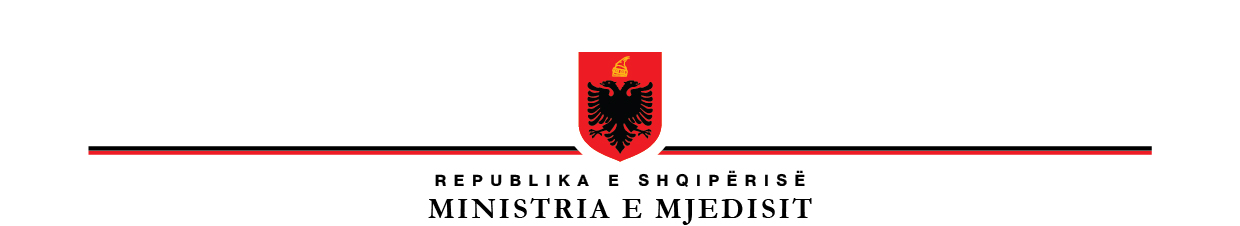 AGJENCIA KOMBЁTARE E MJEDISIT                                                                                                                                                       Tiranë më 27.02.2024  REGJISTRI I KËRKESAVE DHE PËRGJIGJEVE NrData e kërkesësObjekti i kërkesësData e përgjigjesPërgjigjeMënyra e përfudnimit të kërkesësTarifa1.05.02.2024Sa kanë kushtuar dy pajisjet matëse të vendosura në 2 stacione, dhe sa kushton mirëmbajtja e tyre vjetore?
Pse janë zgjedhur ato dy pika për matjen? 
Pse është zgjedhur ajo makineri e cila e bën ndarjen e grimcave në laborator?
Pse ka një mungesë të hedhjes së të dhënave në një platformë online për transparencë? A po mendohet të bëhet kjo në vijim?12.02.20241- Stacionet janë investim i Bashkimit Europian. Mirëmbatja varion nga viti në vit, bëhet studim tregu dhe varet nga kohëzgjatja e mirëmbajtjes. 2-Pika e stacionit Tirana Higjena është zgjedhur nga BE, është një nga lokacionet me banueshmëri të lartë dhe me trafik urban të rënduar. Stacioni Tirana Mobile është vendosur në Sauk. AKM ka kontaktuar shumë institucione publike në zona të ngjashme me trafik urban të rënduar. Për shkak të problematikave të ndryshme (ruajtje dhe energji elektrike të vazhdueshme). Stacioni Tirana Mobile aktualisht përdoret si stacion reference për të pare diferencën midis një zone me trafik të madh urban dhe një zone tjetër me trafik më të moderuar. 3-Stacionet kanë ardhur bashkë me pajisjen. TECORA është një pajisje e njohur në të gjithë botën për matjen e grimcave të pluhurit me metodën gravimetrike. 4-Është menduar për tu koordinuar dhe realizuar në vijim. Përfunduar Nuk ka2.01.02.20241.Si rezultojnë parametrat kryesorë të cilësisë së ajrit në Tiranë? (Na vini në dispozicion raportin e fundit që keni)2.Cilët janë faktorët kryesorë që ndotin Tiranën?3.Në çfarë nivelesh rezulton PM 2.5, NO2 dhe O3 në Tiranë?4.Si kryhen matjet e cilësisë së ajrit në Shqiperi?5. Sa stacione kemi dhe ku janë të vendosura?6.Sa kohë kanë qenë jashtë funksionit këto stacione dhe për cilat arsye?7.Çfarë masash sugjeroni për t'i dhënë zgjidhje problematikave mbi cilësinë e ajrit në të ardhmen në Tiranë?09.02.2024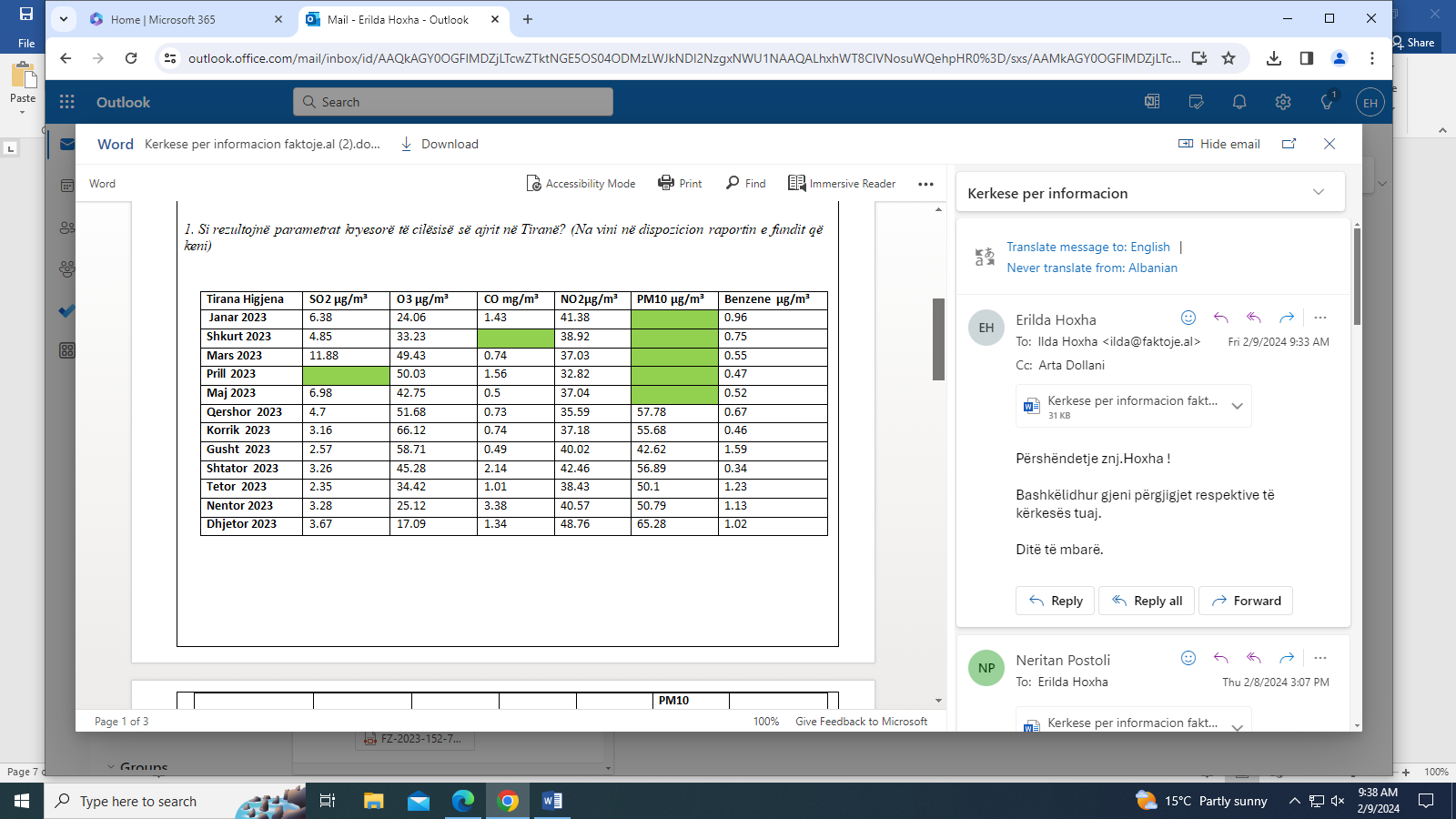 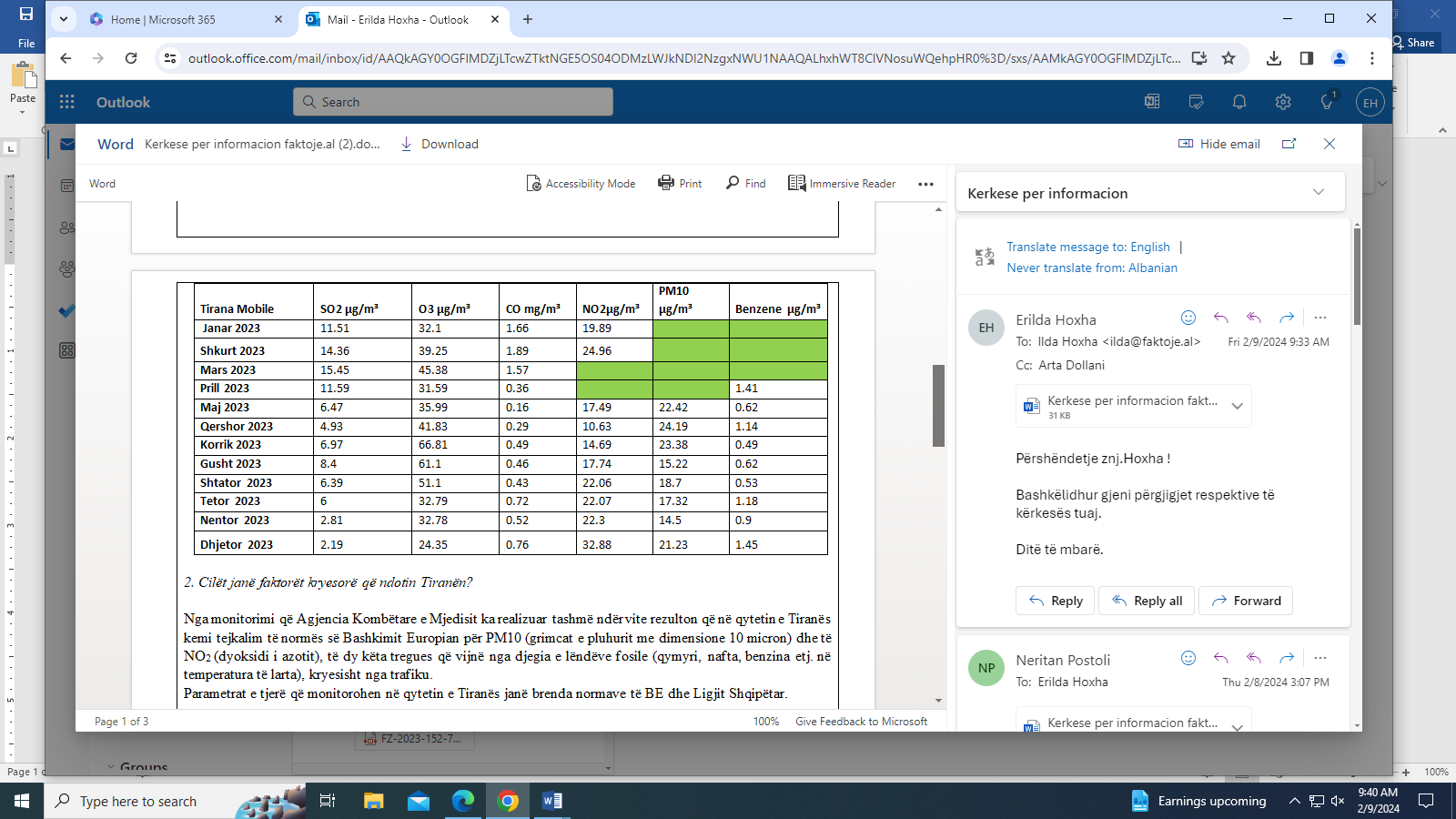 2-Nga monitorimi që Agjencia Kombëtare e Mjedisit ka realizuar tashmë ndër vite rezulton që në qytetin e Tiranës kemi tejkalim të normës së Bashkimit Europian për PM10 (grimcat e pluhurit me dimensione 10 micron) dhe të NO2 (dyoksidi i azotit), të dy këta tregues që vijnë nga djegia e lëndëve fosile (qymyri, nafta, benzina etj. në temperatura të larta), kryesisht nga trafiku. Parametrat e tjerë që monitorohen në qytetin e Tiranës janë brenda normave të BE dhe Ligjit Shqipëtar.  3-Shikoni tabelat në pyetjen 1. 4-Për realizimin e proçesit të monitorimit Agjencia Kombëtare e Mjedisit zbaton metodat standarte sipas të cilave përcaktohen mesataret kohore të monitorimit të cilësisë së ajrit, bazuar në Direktivën CAFE (Clean Air For Europe) të BE për një ajër të pastër dhe kërkesave të EEA (Agjencisë Europiane të Mjedisit) për raportimet. Agjencia monitoron në mënyrë të vazhdueshme me anë të stacioneve automatike dhe mobile treguesit kryesorë të cilësisë së ajrit urban: PM10, PM2.5, NO2, SO2, O3, CO dhe BTEX (Benzene, Toluene, Ethylbenzene, m-Xylene, o-Xylene, p-Xylene), monitorim i cili kryhet sipas kërkesave dhe Direktivave të Bashkimit Europian të cilat janë të transpozuara në Legjislacionin Shqiptar, ku janë të përcaktuara treguesit e monitorimit, koha e monitorimit për secilin tregues dhe mënyra e monitorimit (me stacione automatike dhe jo me tuba pasiv apo aparate portabël). 5-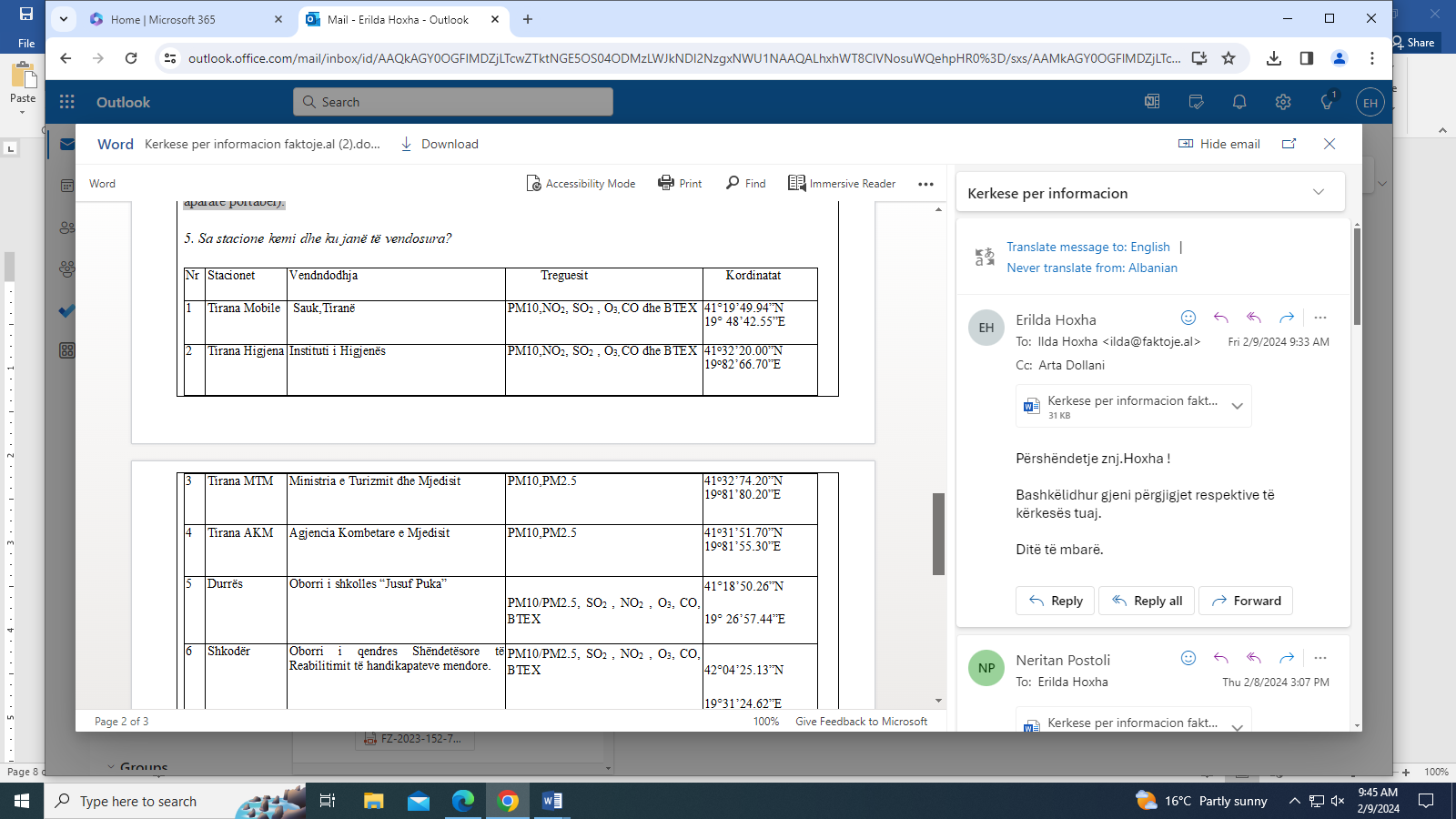 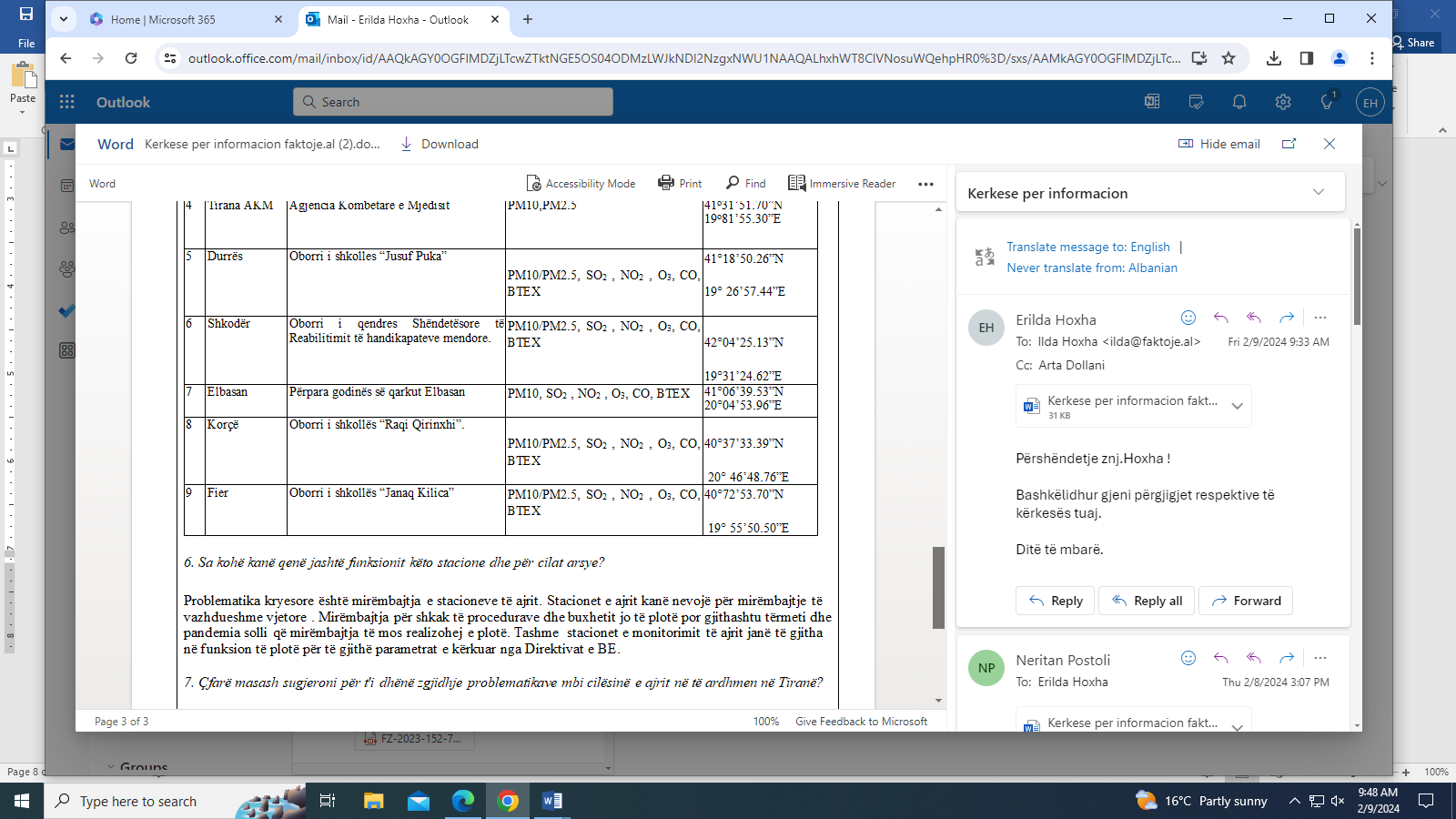 6-Problematika kryesore është mirëmbajtja e stacioneve të ajrit. Stacionet e ajrit kanë nevojë për mirëmbajtje të vazhdueshme vjetore . Mirëmbajtja për shkak të procedurave dhe buxhetit jo të plotë por gjithashtu tërmeti dhe pandemia solli që mirëmbajtja të mos realizohej e plotë. Tashmë stacionet e monitorimit të ajrit janë të gjitha në funksion të plotë për të gjithë parametrat e kërkuar nga Direktivat e BE.7-Për zvogëlimin e impaktit të ajrit urban rekomandohet : 1. Sigurimi i brezit mbrojtës të gjelbër dhe hapësirave të mbjella me pemë midis zonave të banuara dhe rrugës kryesore, si një nga masat më eko - miqësore për të reduktuar nivelin e ndotjes. 2. Përdorimi i transportit publik në vënd të makinave personale 3. Përdorimi i bicikletave si mjet eko-miqësorë për rëduktimin e ndotjes së ajrit urban. 4. Rekomandohet ecja në këmb. 5. Përdorimi i makinave elektrike. 6. Ndërmarja e fushatave ndërgjegjësuaese për edukimin e publikut.Përfunduar Nuk ka3.05.02.2024Lista e kompanive të licensuara që ushtrojnë aktivitetin në fushën e guroreve në territorin e Republikës sëShqipërisë që e kanë kryer rehabilitim-in e zonës në 10 vitet e fundit, sipas dispozitave ligjore?-Listën e plotë të kompanive që nuk e kanë kryer rehabilitim-in e zonës.-Sa prej këtyre zonave ku ushtrohet aktiviteti paraqiteti nivel i madh i ndotjes së mjedisit?-Cilat janë masat e marra në 10 vitet e fundit nga ministria e Mjedisit?-Sa kompanive u është hequr licensa për mosrespektim të ligjit?-Sa kompani janë gjobitur apo u është pezulluar aktiviteti për ushtrim të tij jashtë çdo parametri mjedisordhe shfrytëzonin të lejeve minerare në mënyrë krejtësisht të paligjshme?19.02.2024Në përgjigjje të kërkesës tuaj dhe në mbështetje të ligjit Nr.119/2014 "Për Të Drejtën për Informim", bashkëlidhur do të gjeni subjektet që ushtrojnë aktivitetin minerar të shfrytëzimit të guroreve deri në periudhen Dhjetor 2023, sipas të dhënave të mbajtura pranë Agjencisë Kombëtare të Mjedisit,Regjistri i operatorëve të pajisur me leje mjedisi Kod III.1.B, Kod III.1.C dhe licencë nënkategorisë III.2.B është i publikuar pranë QKB-së sipas ligjit Nr. 10081 datë 23.02.2009 "Për licencat, autorizimet dhe lejet në RSH" i ndryshuar, VKM-së Nr. 538 datë 26.05.2009 "Për licencat dhe lejet që trajtohen nga apo nëpërmjet Qendrës Kombëtare të Biznesit (QKB) dhe disa rregullime të tjera nënligjore të përbashkëta" i ndryshuar. Për sa i përket subjekteve të cilët kanë kryer rehabilitimin, institucioni përgjegjës mbi miratimin, pagesat dhe dorëzimin e planeve të rehabilitimit është Agjencia Kombëtare e Burimeve Natyrore institucioni ku:Dorëzohen dhe miratohen planet e rehabilitimit;Kryhen pagesat për garancitë financiare të rehabilitimit.Agjencia Kombëtare e Mjedisit është pjesë e grupit të punës për zbatimin e Udhëzimit të përbashkët të Ministrit të Infrastrukturës dhe Energjisë dhe Ministrit të Turizmit dhe Mjedisit Nr. 18, dt. 24.08.2022, “Mbi garancitë financiare për realizimin e planit të rehabilitimit të mjedisit, për veprimtaritë minerare”.Në vijim të informacionit të kërkuar, bashkëlidhur gjeni informacionin përsa i përket subjekteve të inspektuara dhe që kanë marrë masa administrative.Përfunduar Nuk ka4.20.02.2024Cilat janë doku-mentat që duhen për tu pajisur me leje mjedisore?
Cili është lloji i lejes për të cilën duhet të aplikojmë, për subjektet me aktivitetet si më poshtë:

1- Shërbime stomatologjike + Laborator dentar

2- Laborator dentar

3- Restorant

4- Bar-kafe

5- Hoteleri

6-  Shërbi-me të tjera shëndetsore e kurative

7- Prodhime brumi, pasticeri

.20.02.2024Referuar kërkesës suaj mbi dokumentacionin për t'u pajisur me leje mjedisi ju bëjmë me dije si më poshtë vijon:dokumentat per t'u pajisur me leje mjedisi janë të përcaktuara në VKM Nr.419 datë 25.06.2014 "Për miratimin e kërkesave të posaçme për shqyrtimin e kërkesave për leje mjedisi të tipave a dhe b për transferimin e lejeve nga një subjekt te tjetri, të kushteve për lejet respektive të mjedisit, si dhe rregullave të hollësishme për shqyrtimin e tyre nga autoritetet kompetente deri në lëshimin e këtyre lejeve nga QKB-ja" Kreu II për Leje Mjedisi Tipi A dhe Kreu III për Leje Mjedisi Tipi B. i ndryshuar.Në lidhje me tipin e lejes për aktivitetet që ju deklaroni ju informojme se Të gjitha oveprimtaritë të cilët janë objekt ligjit Nr.10448 datë 14.11.2011 "Për lejet e mjedisit", i ndryshuar,  janë të listuara sipas shtojcës 1 të këtij ligji.Përfunduar Nuk ka